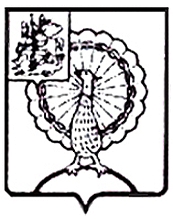 Информация об итогах проведенного контрольного мероприятия «Внешняя проверка бюджетной отчетности главных администраторов бюджетных средств городского округа Серпухов Московской области за 2022 год: Комитета по финансам и налоговой политики Администрации городского округа Серпухов Московской области»1. Основание для проведения контрольного мероприятия: пункт 2.3.6 раздела 2 Плана работы Контрольно-счетной палаты городского округа Серпухов Московской области на 2023 год, утвержденного Приказом Контрольно-счетной палаты городского округа Серпухов Московской области от 20.12.2022 № 99 (с изменениями).2. Предмет контрольного мероприятия: проверка годовой бюджетной отчетности главного администратора бюджетных средств городского округа Серпухов Комитета по финансам и налоговой политике Администрации городского округа Серпухов.3. Объекты контрольного мероприятия: Комитет по финансам и налоговой политики Администрации городского округа Серпухов Московской области.4. Проверяемый период деятельности: 2022 год.5. Срок проведения контрольного мероприятия: с «03» апреля 2023 года по «31» мая 2023 года.6. По результатам контрольного мероприятия установлено следующее.По вопросу 1. Проверка соблюдения единого порядка составления и предоставления бюджетной отчетности, предусмотренного Инструкцией о порядке составления и предоставления годовой, квартальной и месячной отчетности об исполнении бюджетов бюджетной системы Российской Федерации, утвержденной приказом Министерства финансов Российской Федерации от 28.12.2010 №191н (далее – Инструкция №191н).Годовая бюджетная отчетность Комитета по финансам и налоговой политике Администрации городского округа Серпухов за 2022 год представлена в Контрольно-счетную палату городского округа Серпухов Московской области в установленный законодательством Российской Федерации срок, по средствам МСЭД (межведомственной системы электронного документооборота Московской области) с сопроводительным письмом от 03.04.2023г. № 148-1.1.21/1934 исх.Отчетность составлена нарастающим итогом с начала года в рублях с точностью до второго десятичного знака после запятой, что соответствует требованиям, предъявленным Инструкцией №191н. Состав бюджетной отчетности соответствует требованиям статьи 264.1 Бюджетного кодекса Российской Федерации (далее – БК РФ). Перечень форм отчетов, включенных в состав бюджетной отчетности требованиям пункта 11.1 Инструкции 191н.          По вопросу 2. Анализ показателей бюджетной отчетности, дебиторской и кредиторской задолженности.Согласно бюджетной отчетности главного распорядителя средств бюджета городского округа Серпухов – Комитета по финансам и налоговой политике Администрации городского округа Серпухов по состоянию на 01.01.2023 года:          2.1. Утвержденные бюджетные назначения по расходам бюджета (ф.0503127) отражены в размере 26 807 500,00 руб., что соответствует плановым назначениям, утвержденным Решением Совета депутатов города Серпухова 14.12.2021г. №384/40 «О бюджете городского округа Серпухов Московской области на 2022 год и на плановый период 2023 и 2024 годов» (с изменениями):- исполнение бюджетных назначений через финансовые органы – 26 807 500,00 руб., что составляет 100,0 % от утвержденных бюджетных назначений.         2.2. Дебиторская задолженность по состоянию на 01.01.2023г. (ф. 0503169) сложилась в объеме 18 681,46 рублей и по сравнению с началом отчетного периода уменьшилась на 78 413,37 рублей. Как следует из Пояснительной записки (ф. 0503160) уменьшение дебиторской задолженности произошло в связи с получением возмещения от Фонда социального страхования Российской Федерации. Просроченная дебиторская задолженность отсутствует.        2.3. Кредиторская задолженность по состоянию на 01.01.2023г. (ф. 0503169) сложилась в объеме 991 609,19 рублей и уменьшилась по сравнению с началом 2022 года на 292 053,00 рублей.           Как следует из Пояснительной записки (ф. 0503160) большая часть кредиторской задолженности образовалась: - по начисленной заработной плате за декабрь 2022г. в размере 809 871,55 рублей; - задолженность по налогу на доходы физических лиц с зарплаты за декабрь 2022г. в размере 173 170,00 рублей; - задолженность по расчетам по обязательному социальному страхованию от несчастных случаев при начислении заработной платы в размере 4 611,89 рублей; - задолженность по страховым взносам на обязательное медицинское страхование ФФОМС в размере 3 868,75 рублей; - задолженность по удержанию из оплаты труда (профсоюзные взносы) в размере 13 757,24 рубля.             Просроченная кредиторская задолженность отсутствует.          По вопросу 3. Установление соответствия показателей бюджетной отчетности данным бюджетного учета путем сопоставления показателей, содержащихся в соответствующей форме бюджетной отчетности, с остатками и оборотами по счетам главной книги либо по соответствующим регистрам бюджетного учета.В соответствии с пунктом 7 Инструкции 191н бюджетная отчетность составляется на основе данных Главной книги и (или) других регистров бюджетного учета, установленных законодательством Российской Федерации для получателей бюджетных средств, администраторов доходов бюджетов, администраторов источников финансирования дефицита бюджетов, финансовых органов, органов Федерального казначейства, органов, осуществляющих кассовое обслуживание, с обязательным проведением сверки оборотов и остатков по регистрам аналитического учета с оборотами и остатками по регистрам синтетического учета.Нарушения в соответствии показателей бюджетной отчетности данным бюджетного учета не выявлены.  Выводы: 1. Состав бюджетной отчетности Комитета по финансам и налоговой политики Администрации городского округа Серпухов, соответствует статье 264.1 Бюджетного кодекса Российской Федерации. 2. Нарушений общих требований к бухгалтерской (финансовой) отчетности экономического субъекта, в том числе к ее составу не выявлено.КОНТРОЛЬНО-СЧЕТНАЯ ПАЛАТАГОРОДСКОГО ОКРУГА СЕРПУХОВМОСКОВСКОЙ ОБЛАСТИКОНТРОЛЬНО-СЧЕТНАЯ ПАЛАТАГОРОДСКОГО ОКРУГА СЕРПУХОВМОСКОВСКОЙ ОБЛАСТИ142203, Московская область, городской округ Серпухов, ул. Советская, д.88  ИНН/КПП: 5043044241/504301001ОГРН: 1115043006044телефон:  8(4967)37-71-85, 37-45-40 e-mail : kspserpuhov@yandex.ru https://ksp-serpuhov.ru